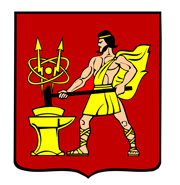 АДМИНИСТРАЦИЯ ГОРОДСКОГО ОКРУГА ЭЛЕКТРОСТАЛЬМОСКОВСКОЙ ОБЛАСТИПОСТАНОВЛЕНИЕ11.07.2022 № 698/7О признании самовольной постройкой и сносе объектаВ соответствии с Градостроительным кодексом Российской Федерации,  ст. 222 Гражданского кодекса Российской Федерации, Порядком выявления самовольно построенных объектов капитального строительства и принятия мер по сносу таких объектов на территории городского округа Электросталь Московской области, утвержденным постановлением Администрации городского округа Электросталь Московской области от 11.05.2018 № 395/5, актом осмотра объекта самовольного строительства  от 25.05.2022, протоколом  по результатам осмотра объекта самовольного строительства № 3 от 25.05.2022, Администрация городского округа Электросталь Московской области ПОСТАНОВЛЯЕТ:1.  Признать самовольной постройкой объект, расположенный на земельном участке с кадастровым номером 50:16:0704011:179 (правообладатель земельного участка Лукьянченко А.Е., право собственности от 11.02.2022, номер государственной регистрации: 50:16:0704011:179-50/706/2022-5)  по адресу: Московская область, г.о.Электросталь, д. Всеволодово, мкр. Ногинск-5, 1Б, в связи с отсутствием исходно-разрешительной документации.2. Установить Лукьянченко А.Е. (адрес регистрации: Московская область, г. Электросталь, ул. Тевосяна, д. 16, кв. 34), осуществившему строительство, срок для добровольного сноса самовольной постройки в течение трех месяцев со дня вступления в силу настоящего постановления.3.  По истечении срока для добровольного сноса самовольной постройки Комиссии по вопросам выявления самовольно построенных объектов капитального строительства, в том числе объектов незавершенного строительства на территории городского округа Электросталь осуществить повторный осмотр места расположения самовольной постройки.4. При неисполнении лицом, осуществившим строительство, настоящего постановления в добровольном порядке, Управлению архитектуры и градостроительства Администрации городского округа Электросталь Московской области по истечении 3 (трех) месяцев со дня опубликования сообщения о планируемом сносе самовольной постройки организовать мероприятия по сносу самовольной постройки, указанную в п.1 настоящего постановления.5. Опубликовать настоящее постановление в газете «Официальный вестник» 
и разместить его на официальном сайте городского округа Электросталь Московской 
области www.electrostal.ru.6. Внести сведения о названном объекте в реестр объектов самовольного строительства.7. Настоящее постановление вступает в силу со дня его подписания.8. Контроль за выполнением настоящего постановления возложить на заместителя
Главы Администрации городского округа Электросталь Московской области Денисова В.А.Глава городского округа								       И.Ю. Волкова